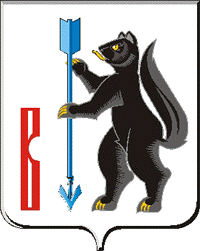 АДМИНИСТРАЦИЯГОРОДСКОГО ОКРУГА ВЕРХОТУРСКИЙП О С Т А Н О В Л Е Н И Еот 15.04.2021г. № 258г. ВерхотурьеО проведении Праздника Весны и Трудав городском округе Верхотурский 1 мая 2021 года	Во исполнение постановления Правительства Свердловской области от 05.04.2016г. № 218-ПП «О подготовке и проведении в Свердловской области мероприятий,  посвященных Празднику  Весны и Труда и субботника по уборке территорий», руководствуясь  Уставом городского округа Верхотурский,ПОСТАНОВЛЯЮ:1.Провести в городском округе Верхотурский 1 мая 2021 года мероприятия, посвящённые Празднику Весны и Труда.2.Утвердить план мероприятий, посвящённых Празднику Весны и Труда в городском округе Верхотурский (прилагается).3.Предложить руководителям предприятий, организаций и учреждений всех форм собственности совместно с профсоюзными комитетами провести торжественные приемы и награждение лучших работников грамотами и ценными подарками, представить к награждению Главой городского округа Верхотурский передовиков производства, принять участие в праздничном  шествии, субботниках по очистке территории.         	4.Начальникам территориальных управлений Администрации городского округа Верхотурский совместно с МБУК «Центр культуры» провести праздничные мероприятия на подведомственных территориях.5.Управлению культуры, туризма и молодёжной политики Администрации городского округа Верхотурский (Гайнанова Н.А.) организовать культурную программу согласно плану мероприятий.6.МБСОУ «Спортивный клуб «Олимп» (Жиряков П.В.):1) организовать проведение легкоатлетической эстафеты среди младших школьников 1 Мая и других спортивных мероприятий в соответствии с планом и положением об их проведении;2) согласовать маршрут прохождения эстафеты с Отделом полиции № 33 (дислокация г. Верхотурье) Межмуниципального отдела Министерства внутренних дел России «Новолялинский» (Дуркин С.Ю.)  и Верхотурским Муниципальным унитарным предприятием «Транспорт» (Созинов С.В.);3) подготовить проект распоряжения Администрации городского округа Верхотурский о проведении традиционной легкоатлетической эстафеты,  посвященной Дню Победы.7.Отделу по делам гражданской обороны и чрезвычайным ситуациям Администрации городского округа Верхотурский (Татаринова В.А.) совместно с Отделом надзорной деятельности городского округа Верхотурский, Новолялинского городского округа Управления надзорной деятельности и профилактической работы ГУ МЧС России по Свердловской области (Бармин В.А.), Отделом полиции № 33 (дислокация г. Верхотурье) Межмуниципального отдела Министерства внутренних дел России «Новолялинский» (Дуркин С.Ю.) в срок до 26 апреля 2021 года, провести обследование всех площадок, где запланировано проведение праздничных мероприятий, на предмет антитеррористической защищённости и противопожарной безопасности, с составлением акта.8.Муниципальному казенному учреждению «Служба заказчика» городского округа Верхотурский (Сидоров В.Н.)  организовать уборку и своевременный вывоз мусора с центральной площади города.9.Организационному отделу Администрации городского округа Верхотурский (Тарамженина О.А.) организовать выписку и выдачу пропусков для осуществления беспрепятственного движения автотранспортных средств по центральной части города.10.Рекомендовать Отделу полиции № 33 (дислокация г. Верхотурье) Межмуниципального отдела Министерства внутренних дел России «Новолялинский» (Дуркин С.Ю.) обеспечить охрану общественного порядка, установить посты блокирования дорожного движения 1 мая 2021 года с 08:30 до 15:00 часов на улицах г. Верхотурье: Советская-Воинская, Советская-Ершова, Советская-Комсомольская, Комсомольская-Свободы, Комсомольская-К.Маркса, Комсомольская-Ленина, Ленина-Ершова.11.Рекомендовать Государственному бюджетному учреждению здравоохранения Свердловской области «ЦРБ Верхотурского района» (Полтавский С.Н.) обеспечить медицинское сопровождение участников праздничных мероприятий. 12.Опубликовать настоящее постановление в информационном бюллетене «Верхотурская неделя» и разместить на официальном сайте городского округа Верхотурский.13.Контроль исполнения настоящего постановления оставляю за собой.Главагородского округа Верхотурский 						   А.Г. Лиханов УТВЕРЖДЕНпостановлением Администрациигородского округа Верхотурскийот 15.04.2021г. № 258«О проведении Праздника Весны и Трудав городском округе Верхотурский 1 мая 2021 года»ПЛАН мероприятий, посвященных празднику Весны и Трудав городском округе Верхотурский 1 Мая 2021 года№МероприятиеДата и время проведенияМесто проведения Ответственный 1.Легкоатлетическая эстафета среди учащихся начальных классов10:00Центр городаЖиряков П.В.2.Праздничное шествие трудовых коллективов, общественных организаций, профсоюзов «Когда мы едины, мы непобедимы!»12:00по установленному маршруту Администрация,УКТ и МП3.Торжественное открытие «Культурная территория», посвященное празднику Весны и Труда «Первомай встречаем все!» (поздравление Главы городского округа Верхотурский, награждение «Человек труда» и работа тематических площадок) 12:15Городская площадьГайнанова Н.А.4.Демонстрация художественного фильма «Упс, приплыли» (комедия) +614:00Центр культурыМамедова Н.В.5.Демонстрация художественного фильма «Чернобыль» + 617:00Центр культурыМамедова Н.В.